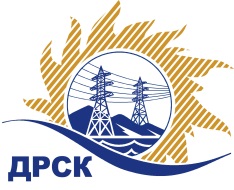 Акционерное Общество«Дальневосточная распределительная сетевая  компания»Протокол № 670/УКС-ВПзаседания закупочной комиссии по выбору победителя по открытому запросу цен на право заключения договора  закупка Выполнение кадастровых работ в целях реализации мероприятий по технологическому присоединению заявителей к электрическим сетям ФАО «ДРСК» «ЮЯЭС» № 2605 раздел  2.1.1.  ГКПЗ 2016 г.Извещение ЕИС № 31603837614ПРИСУТСТВОВАЛИ:  члены Закупочной комиссии 2 уровня АО «ДРСК». ВОПРОСЫ, ВЫНОСИМЫЕ НА РАССМОТРЕНИЕ ЗАКУПОЧНОЙ КОМИССИИ: О  рассмотрении результатов оценки заявок Участников.О признании заявок соответствующими условиям Документации о закупке.О выборе победителя.ВОПРОС 1 «О рассмотрении результатов оценки заявок Участников»Признать объем полученной информации достаточным для принятия решения.Утвердить цены, полученные на процедуре вскрытия конвертов с заявками участников открытого запроса цен.ВОПРОС 2 «О признании заявок соответствующими условиям Документации о закупке»Признать заявку ГУП Республики Саха (Якутия) «Республиканский центр технического учета и технической инвентаризации» г. Якутск, ул. Аммосова, 8  удовлетворяющей по существу условиям Документации о закупке и принять ее к дальнейшему рассмотрению.ВОПРОС 3 «О выборе победителя»На основании пункта 7.7.11.2. Положения о закупке для нужд АО «ДРСК» признать открытый запрос предложений Выполнение кадастровых работ в целях реализации мероприятий по технологическому присоединению заявителей к электрическим сетям ФАО «ДРСК» «ЮЯЭС» несостоявшимся, в связи с подачей менее двух заявок.В соответствии с 5.13.1.1. Положения о закупке продукции для нужд АО «ДРСК» предлагается заключить договор с единственным участником открытого запроса предложений ГУП Республики Саха (Якутия) «Республиканский центр технического учета и технической инвентаризации» г. Якутск, ул. Аммосова, 8, на следующих условиях: стоимость предложения -  568 248,31  руб. без учета НДС (670 533,01 руб. с учетом НДС). Срок выполнения работ: в течение 40 календарных дней с момента заключения договора. Условия оплаты: в течение 60 календарных дней с момента подписания актов выполненных работ.  Гарантийные обязательства: гарантия подрядчика на своевременное и качественное выполнение работ, а также на устранение дефектов, возникших по его вине составляет 36 мес.Коврижкина Е.Ю.(4162) 397-208город  Благовещенск«20» июля 2016 года№п/пНаименование Участника закупки и его адресЦена предложения на участие в закупке без НДС, руб.1ГУП Республики Саха (Якутия) «Республиканский центр технического учета и технической инвентаризации»г. Якутск, ул. Аммосова, 8Цена: 568 248,31  руб. без учета НДС (670 533,01 руб. с учетом НДС). Ответственный секретарь Закупочной комиссии: Елисеева М.Г. _____________________________